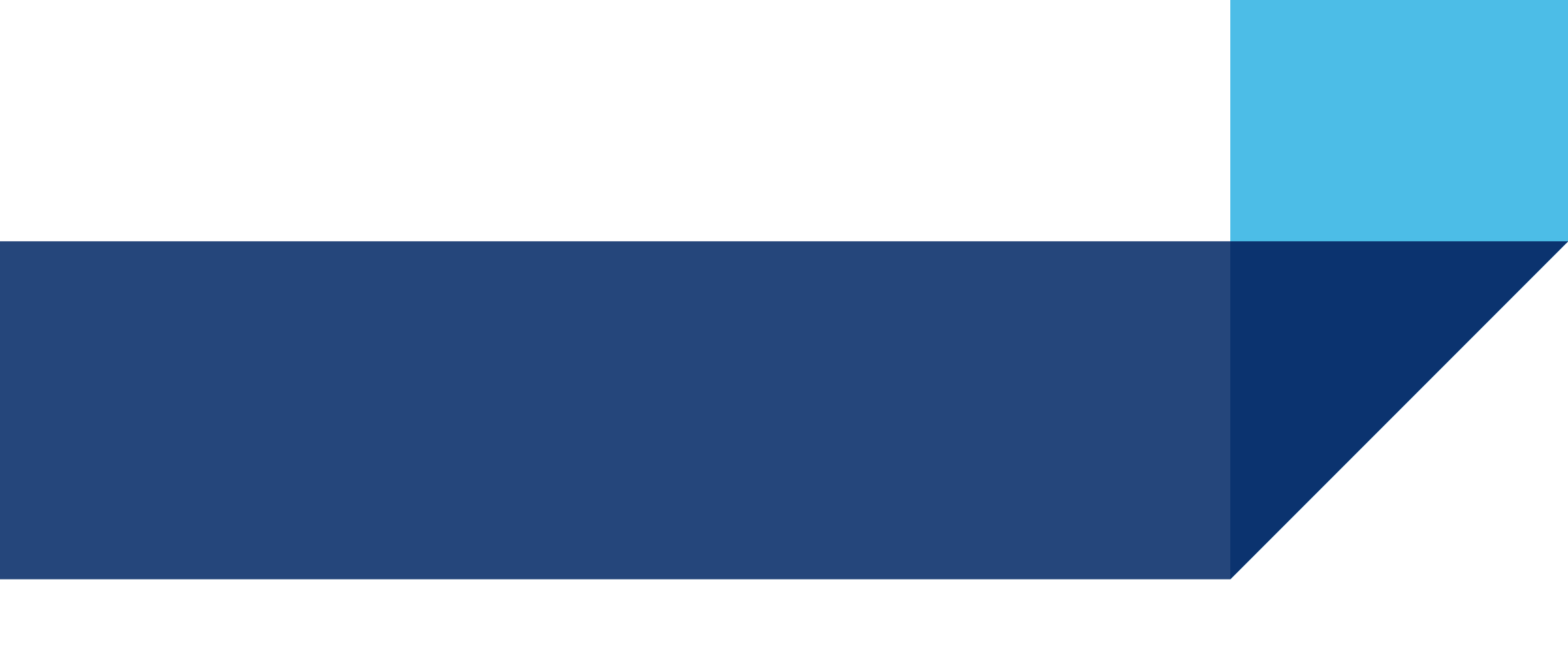 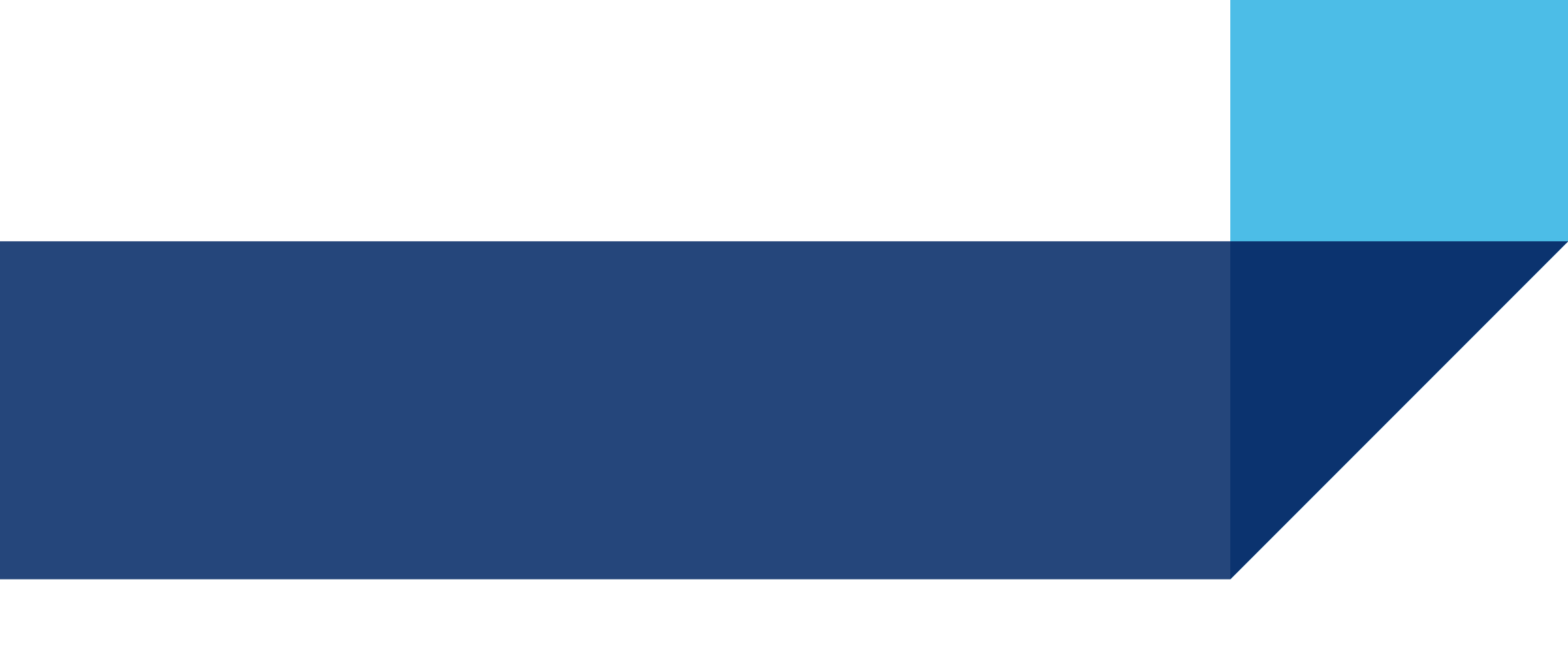 We are now seeking feedback on the development of Eastern Health’s Disability Action Plan.What’s this about?Eastern Health is committed to improving access and service delivery for people with a disability. We are now inviting feedback from all interested stakeholders. Your feedback will play an important role in informing Eastern Health’s Disability Action Plan.What are the key areas that the plan will focus on?Eastern Health’s Disability Action Plan will focus on:Reducing barriers to persons with a disability accessing goods, services and facilities, andReducing barriers to persons with a disability obtaining and maintaining employment, andPromoting inclusion and participation in the community of persons with a disability, andAchieving tangible changes in attitudes and practices which discriminate against persons with a disability.Have your say
Eastern Health is inviting public submission from all interested stakeholders. Your feedback will play an important role in informing the Disability Action Plan. People with disability are encouraged to participate. If you require an alternative method of communication please contact Sandy Ashton on 1800 327 837 or diversity@easternhealth.org.au. If you are deaf, or have a hearing or speech impairment, email or contact us through the National Relay Service (NRS). How to submit your feedbackEmail the completed submission form to: diversity@easternhealth.org.auPhone: 1800 327 837 and ask for Sandy Ashton Post: Disability Consultation, Centre for Patient Experience, Eastern Health, PO Box 94, Box Hill, Victoria 3128To provide a submission in alternative format please call or email via the above contacts. Submissions are due by Sunday 30 April 2019Submission for Eastern Health’s Disability Action Plan.We are now accepting submissions. Please complete the form below to provide your feedback on the new Disability Action Plan.  Submissions are due by Sunday 30 April 2019Name: Email or preferred method of contact: Stakeholder type (mark the box most relevant to you): 	Individual   	Non-Government Organisation: (please provide name of organisation):	Other: (please provide name of organisation)		The Disability Action Plan will focus on four key areas to create a service and a workplace that is inclusive of people with disability: Reducing barriers to persons with a disability accessing goods, services and facilities, andReducing barriers to persons with a disability obtaining and maintaining employment, andPromoting inclusion and participation in the community of persons with a disability, andAchieving tangible changes in attitudes and practices which discriminate against persons with a disability.The following questions are a guide to assist with your submission.Issues or suggestions on how to reduce barriers for persons with a disability accessing Eastern Health goods, services or facilities.___________________________________________________________________________________________________________________________________________________________________________________________________________________________________________________________________________________________________________________________________________________________________________________________________________Issues or suggestions on how to reduce barriers for persons with a disability obtaining and maintaining employment at Eastern Health. ___________________________________________________________________________________________________________________________________________________________________________________________________________________________________________________________________________________________________________________________________________________________________________________________________________Issues or suggestions on how Eastern Health can promote inclusion and participation in the community for persons with a disability.___________________________________________________________________________________________________________________________________________________________________________________________________________________________________________________________________________________________________________________________________________________________________________________________________________Issues or suggestions on how Eastern Health can contribute to achieving tangible changes in attitudes and practices which discriminate against persons with a disability.___________________________________________________________________________________________________________________________________________________________________________________________________________________________________________________________________________________________________________________________________________________________________________________________________________Any other comments or feedback you would like to share with us?__________________________________________________________________________________________________________________________________________________________________________________________________________________________________________________________________________________________________________________________________________________________________________________________________________________________________________________________________________________________